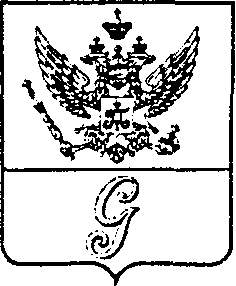 СОВЕТ  ДЕПУТАТОВ  МУНИЦИПАЛЬНОГО  ОБРАЗОВАНИЯ  «ГОРОД  ГАТЧИНА»ГАТЧИНСКОГО  МУНИЦИПАЛЬНОГО  РАЙОНА ТРЕТЬЕГО  СОЗЫВАРЕШЕНИЕОт 27 июня 2018 года                                                                             № 36О награждении Почетным знаком муниципального образования «Город Гатчина» «Гатчина - город воинской славы»В соответствии с Федеральным законом от 06.10.2003 № 131-ФЗ «Об общих принципах организации местного самоуправления в Российской Федерации», Положением о Почетном знаке муниципального образования «Город Гатчина» «Гатчина - город воинской славы», утвержденным решением совета депутатов МО «Город Гатчина» от 24.02.2016 № 2, рассмотрев решение комиссии по рассмотрению ходатайств о награждении Почетным знаком муниципального образования «Город Гатчина» «Гатчина - город воинской славы» от 16.05.2018 с приложенными материалами, руководствуясь Уставом муниципального образования «Город Гатчина» Гатчинского муниципального района Ленинградской области, совет депутатов МО «Город Гатчина»РЕШИЛ:Наградить Почетным знаком муниципального образования «Город Гатчина» «Гатчина - город воинской славы» генерального директора ООО «Как сыр в масле» Свердлина Александра Семёновича за большой вклад в социально-экономическое развитие города Гатчины.2. Вручить Почетный знак и удостоверение к нему на торжественном мероприятии, посвящённом празднованию 222 - й годовщины присвоения Гатчине статуса города.3. Опубликовать настоящее Решение в газете «Гатчинская правда».Глава МО «Город Гатчина» - Председатель совета депутатовМО «Город Гатчина»                                                                  В.А.Филоненко